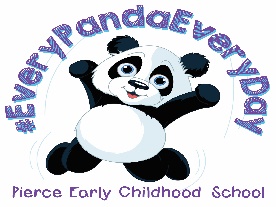 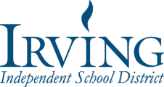 Pierce Early Childhood School2023-2024 Parent and Family Engagement Policy Mission: Pierce Early Childhood School exists to support each child’s academic, social, emotional, and ethical development for lifelong success. #EveryPandaEveryDayVision:  To equip students for lifelong success, we envision a school in which staff: Pursue continuous professional growth through collaboration and professional developmentContinually assess, monitor feedback, and reflect on student data to ensure progress for all students Provide engaging learning experiencesBuild the student’s foundation at their personal level of need, based on differentiation and awarenessGoal Pierce Early Childhood School recognizes that a child’s education is a duty that is shared by the school and family. For our children to succeed, it is vital for all students, parents, families, community members, and staff to work together in a partnership. Our goal through the Parent and Family Engagement Policy is to explain how Pierce ECS will support the important role families’ play in the education of their children. Explanation of Title 1 Because a particular percentage of Pierce’s students are considered low-income, the entire school is listed as a Title 1 School. Our school receives “Title 1 Funds” (federal money) to supplement the school’s existing programs to help maximize our students’ success. All Title 1 schools are required to implement a Parent and Family Engagement Policy. The policy is to outline an intentional plan for parent and family engagement. This document fulfills the state’s requirement. Annual Title 1 Meeting An annual meeting will be held to inform parents of the school’s participation in Title I, to explain the Title I requirements, and the rights of parents to be involved. Pierce will invite all parents and will encourage them to attend. The Annual Title I Meeting for the 2023-2024 school year will be held on: ● April 17, 4:30-5:15 pm, in person at Pierce Early Childhood Cafeteria in English and Spanish    April 26, 9:00-10:00 am, in person at Pierce Early Childhood Cafeteria in English and SpanishParent Meetings and Involvement Parents will be involved in the planning, review, and improvement of the school’s Parent & Family Engagement Policy, and in the development of our school-wide program in an organized, positive, and ongoing way. ✓ Volunteers will serve on the Campus Improvement Committee (CIC). ✓ The CIC will meet 4 times a year to address campus needs as they relate to the school-wide plan and the Parent & Family Engagement Policy. ✓ Parents will be given the opportunity to comment on the school-wide plan and Parent and Family Engagement Policy when they are made public to the community. ✓ An annual review, evaluation, and revision of the Parent and Family Engagement Plan and school-wide plan will occur in the spring semester and will include parents through surveys as well as the CIC. Opportunities for individual parent meetings will be provided at the parent’s request to give suggestions and to participate, as appropriate, in decisions about the education of their children. The school will respond to any such suggestions as soon as practicably possible. Parents who make requests will be given the opportunity to meet: ✓ with the student’s teacher, administration, or other staff members to discuss suggestions Format and Distribution All information about Pierce ECS Title I programs will be provided to parents in a uniform format, in English and Spanish, to meet the needs of our school community. Upon request, parents with disabilities will be provided information in alternative formats whenever reasonably possible. Information will be provided in the following ways: ✓ Phone calls ✓ School Newsletters ✓ School Messenger ✓ School Meetings ✓ Pierce ECS website ✓ Social Media PostsInformation provided to parents about the Title I programs will include a description and explanation of the school’s curriculum, assessments, and achievement levels that children are expected to reach. The school will give parents this information in the following ways: ✓ The annual Title I meeting (virtual or in person) ✓ Home-School Compacts ✓ School-wide parent teacher conferences, and individual conferences as needed ✓ Parent contact via phone calls and emails ✓ Title I meetings and Family Nights throughout the year (virtual or in person)  ✓ School Website and Monthly Parent Newsletter ✓ Parent Information Nights (virtual or in person) ✓ Meet the Teacher Night (virtual or in person) ✓ Report cards Coordination of Programs and Planning Pierce ECS will assist parents by helping them to understand the state and district standards, the assessments and how to monitor their child’s progress in the following ways: 	✓ Title 1 Parent Information Meeting:  April 17, 4:30-5:15 pm & April 26, 9:00-10:00 am ✓ Teacher communication with parents through SeeSaw and parent conferences heldMonitoring of their child’s progress is available in the following ways: ✓ Report cards ✓ Parent-Teacher contacts (phone, e-mail, meetings) Pierce ECS will ensure that information related to school and parent programs, meetings, and other activities are sent in a format that parents can easily understand such as flyers, social media posts, phone messages, marquee posts, and other notices will be kept as documentation by the Title I campus administrator.Reasonable support for parental involvement activities will be provided. ✓ Funds are set aside for parental involvement and will be spent on the agreed activities. ✓ Materials for the parent center will be provided as needed. Development of Plan The Parent and Family Engagement Policy/Plan will be developed by the Campus Improvement Committee (CIC) and the Pierce ECS staff in the Spring of 2024 and will be in effect for the current school year and next school year. The school will distribute this Parent and Family Engagement Policy/Plan to all parents and make it available to the community during the spring of 2024. Questions? Comments? Contact the front office, Pierce Early Childhood School, 972-600-3700   